                           Mrs L Lavelle – Head Teacher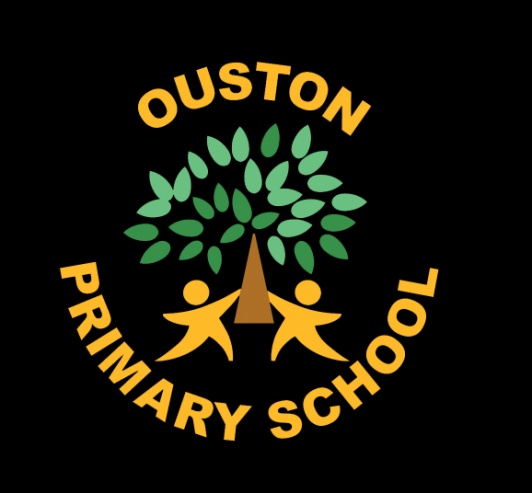                       Mrs J Wise – Deputy Headteacher     Arisaig, Ouston, Chester-le-Street, Co Durham, DH2 1RQTelephone/Fax: 0191 410 2599    Email: info@oustonprimary.org.uk                Web Site: www.oustonprimary.durham.sch.uk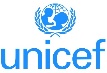 Article 31  Every child has the right to relax, play and take part in a wide range of cultural and artistic activities13th September 2023Dear Parent/Carer,Irish Dancing ClubAs you know, we will be offering a wide range of After School Clubs this year and before half term you will receive a copy of our full offer for the year ahead. One of the clubs we would like to start up again as soon as possible is the Irish Dancing Club. This is run by the Inchigeelagh O’Gorman Academy of Irish Dance who have been running classes in the local area for over 38 years. It will take place on Wednesdays straight after school and until 4.30pm. The club ran very successfully last year and children really enjoyed their dance lessons.The cost of the class is £3 each week and children should bring in shorts and sandshoes/plimsolls to change into. The class is open to all children (girls and boys) from Reception to Year 6 and is a great way to exercise, learn a new skill and have fun.  We are able to offer a number of free places to pupils in receipt of free school meals.The classes will start again on Wednesday 20th September and staff will take children straight into the hall after school for the class. Parents/carers should collect children from the office at 4.30pm. If you would like your child to continue the club this year or try this club for the first time, please complete the reply slip below and return it to school or contact the school office with the details.Best Wishes, Mrs Lavelle …………………………………………………………………………………………………………………………………………………………………Name of Child:                                                        Name of Parent/Carer:I would like my child to attend the Irish Dance Club starting Wednesday 20th September and understand that I will need to collect them from the Office at 4.30pm. My child will bring in £3 on the day of the first class if a new member. Existing members to pay by bank transfer each half term as usual